Aishwarya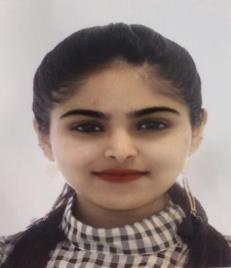 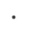 	Aishwarya.382249@2freemail.com Education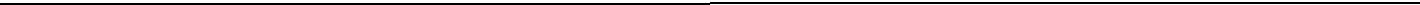 CMS Jain University, Bangalore, IndiaMasters of Business Administration, HUMAN RESOURCE AND MARKETING. June 2013 - May 2015, AGGREGATE:70%BMS College for Women, Bangalore, IndiaBachelor of Commerce, July 2010 – April 2013, AGGREGATE: 68%BMS College for Women, Bangalore, IndiaPre-Degree, Commerce, May 2008 - June 2010, AGGREGATE: 70%M.B.A Human Resource professional over 3 years of experience in end to end recruitment, vendor management, client handling and employee benefitsJob Experience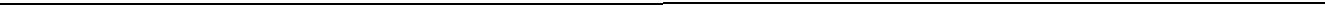 HR Talent Acquisition StellarVictoria, AustraliaJune 2017-June 2018Providing clients with outsourced customer engagement solutionsEnable business to compete more effectively in market placeHire temporary staff, contract staff, outsourcing, recruitment servicesTransferring roles to outside companyBackground checks – Conduct background checks to find an outsourcing company qualified to handle the organizations functionTaking care of Employee benefits as well as flexible and alternative work arrangementsHR Talent Acquisition at Swiggy	Bangalore, IndiaMay 2016-May 2017Screen resumes, schedule interviews and monitor the recruiting processspecifications and prepare an ideal candidate slate within an appropriate and consistent timelineCommunicating effectively with the hiring manager and interview team to ensure preparedness during the interview processTo provide a great experience and coordinate internal recruiting activitiesExecute offer process, including onboarding and orientation of new hiresAISHWARYA RAMESH - RESUMEParticipated in special projects/recruiting initiatives including assessment of best practices interviewing techniques, leveraging of internal sources of talent and identification of top performers for senior level openingsRecruiter at Allegis group	Greater New York city areaMay 2015 - April 2016Proactively used the internet, job boards, job postings, networking, job fairs, resume data bases, referrals and other resources to find resumes of potential candidates.Interview /Select/Screen potential candidates for open job opportunities with our clients.Conduct over the phone and face-to-face interviews with potential candidatesEnsure any and all pre-employment screening (background, drug, reference checks) are completedManaged contract employees while on assignmentAssess and investigate contractor related problems, and administer performance counseling, coaching, and disciplinary measures when necessary.Internship ExperienceImpact Management Services	Bangalore, IndiaJune 2014 - August 2014 3.mosOffered a wide range of Recruitment Services to our clients including Head Hunting / Executive Search, Contingency search, CV Database Management Services, RPO (Recruitment Process Outsourcing) & Bulk / Turnkey Project Assignments.-Hiring for the right Employee Mix-Employee Engagement plans-Study on HR PoliciesExtracurricular Activities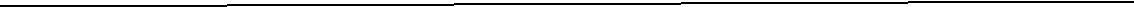 Volunteer & Member of Core Committee, Cranium (International level management fest on a cruise to Singapore, Phuket and Langkawi)Part of the core team that led and organized "Cyclothon" raising issues of women empowerment, as a part of college CSR activityAISHWARYA - RESUME